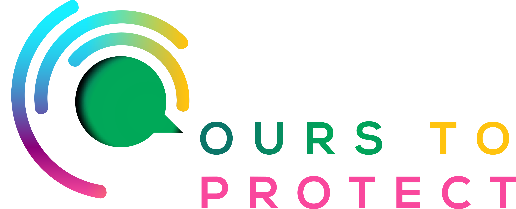 This week on Ireland’s Classic Hits Radio we’re looking at the growing interest in pre-loved clothes. Ten great reasons to buy pre-lovedRenounce Fast FashionFast fashion has a bad press and in most cases, justifiably so. We’re all aware to some degree of the true cost of fast fashion and its detrimental impact on people and the planet. Tackle Textile WasteDonating and buying preloved clothing helps to reduce the amount of textile waste in landfill. Preloved becomes reloved, reducing waste by extending the life of each garment.Reduce the environmental impact of the fashion industryTextile waste to landfill creates greenhouse gas emissions, when left to decompose through anaerobic digestion. These greenhouse gases escape into the atmosphere, contributing significantly to the current climate emergency.Save WaterFresh, clean water is one of the world’s most valuable resources and the fashion industry, encompassing the cotton-growing and textile-production industries, contributes to freshwater contamination, as well as using much of the available clean water in many communities across the world today.Improve working conditions for people across the worldThe fashion industry is a notoriously bad employer. To bring us cheap and plentiful clothing, workers do not receive a fair wage and have to work long hours in dangerous conditions. Bring new life to your wardrobeUnused clothes take up valuable space in your wardrobe. That clothes you haven’t worn for years may bring great pleasure to someone else. Now is the time to share the joy! Express yourselfA range of preloved clothes is like a treasure trove of beautiful, unique pieces, each with a history we will never know, waiting to be discovered and reloved and styled out by you! Lengthen the lifespan of each garmentClothing is not meant to be disposable, to be worn once and then discarded. The longer the life of each garment, the more we can contribute to preserving resources and life on our precious planet. Save moneyIf money is tight, or even if it isn’t, buying preloved items at affordable prices frees up more money for the fun stuff in life! We can all dress well for less. Promote circular fashionThis means ditching the ‘take-make-dispose’ pattern associated with most mass-market manufacturers and ensuring that garments are circulated in society for as long as possible. For more information:www.offsetfashion.comwww.re-fashion.co.uk/blogs/news/10-reasons-to-buy-second-hand-clothes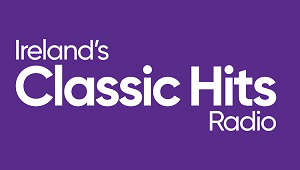 